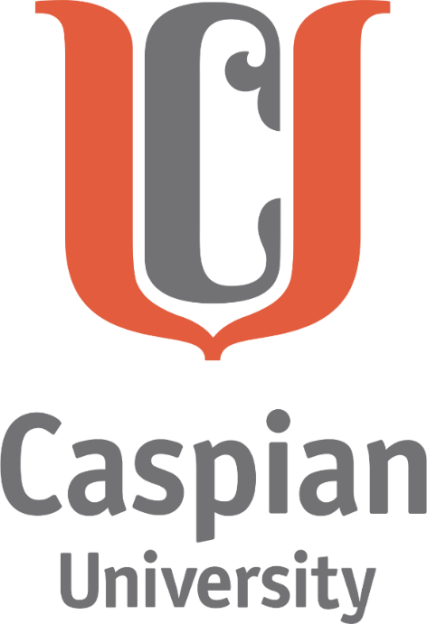 Қаралды және бекітілдіОӘК отырысында2020 жылғы 19 қарашадағы № 3УМС төрағасы_________ Дуйсенгулова Н. С.КЕШЕНДІ БАҒДАРЛАМАБАКАЛАВРИАТ МЕМЛЕКЕТТІК ЕМТИХАН6В041-БИЗНЕС ЖӘНЕ БАСҚАРУ "6В041 ДАЙЫНДЫҚ БАҒЫТЫ БОЙЫНША»Білім беру бағдарламасы: 6B04113 "Корпоративтік қаржы"»Алматы,2020ж.Программа комплексного государственного экзамена ежегодно рассматривается и утверждается на заседании Учебно-методического совета для обучающихся бакалавриата. Құрастырушылар:КЕШЕНДІ МЕМЛЕКЕТТІК ЕМТИХАН 1Қабдешова Аңсаған Асқарқызы – Э. Ғ. М., сеньор-лектор;Имрамзиева Мунира Ялкуновна-PhD, қауымдастық.профессорНургалиева Алия Мияжденовна-Э.ғ. к., PhD, қауымдастық.профессорАғымбай Асылбек Ондашұлы-Э.ғ. к., қауымдастырылған.профессорКЕШЕНДІ МЕМЛЕКЕТТІК ЕМТИХАН 2Асанова Жұлдыз Алхановна-мэн., сеньор лекторЗайнулла Жұлдыз-мен., сеньор-лекторҚабдешова аңсаған Асқарқызы-мэн., сеньор лекторИмрамзиева Мунира Ялкуновна-PhD, қауымдастық.профессорТалқыланды"Бизнес және басқару" дайындық бағытының отырысында»"_____" _____________ 2020ж., хаттама № ___ВШЭиУ Деканы___________ Дүйсенғұлова Н.С.Мазмұны:№ 1 КЕШЕНДІ МЕМЛЕКЕТТІК ЕМТИХАНТехникалық және кәсіптік білім негізінде (күндізгі, қашықтықтан оқыту нысаны), жоғары білім негізінде (қашықтықтан оқыту нысаны) 2019-2021 жж. бітіруші курстардың білім алушыларына арналған. Бағдарлама базалық компоненттің екі пәнінен және бейіндік компоненттің екі пәнінен тұрады.1. АҚША-КРЕДИТ РЕТТЕУАЛҒЫСӨЗПәннің пәні-болашақта экономиканың теңгерімді және үдемелі дамуын қамтамасыз ету үшін мемлекеттің қаржылық тұтқалар мен шаруашылық жүргізуші субъектілерге әсер ету әдістерін мақсатты және дәйекті қолдану процестері.Пәннің объектісі-ЖҰӨ өндіру, тұтыну және жинақтау процесінде қалыптасатын экономикалық, қаржылық және әлеуметтік қатынастар. Зерттеу диалектикалық әдісті, жүйелік тәсілді, ғылыми абстракция әдісін қолдануға негізделген.Курстың негізгі бөлігі экономиканы қаржылық реттеу әдіснамасы және мемлекеттің қаржылық саясатын қалыптастыру негіздері, сондай-ақ экономикалық реформаларды тереңдету және нарықтық қатынастар саласын кеңейту жағдайында оны бюджеттік, салықтық және ақшалай-кредиттік реттеу тетіктерінің құрамы мәселелерін қамтиды.Пәннің мазмұны оның теңгерімді және тұрақты дамуына көшу жағдайында экономиканы қаржылық реттеудің ұйымдастырушылық-құқықтық тұтқалары мен тетіктерін пайдалану мен жетілдірудің негізгі жолдарын анықтауға мүмкіндік беретін бірқатар мәселелерді қамтиды.Пререквизиттер:" экономиканы мемлекеттік реттеу"," муниципалдық менеджмент","Экономикалық жоспарлау".Постреквизиттер: жоқ. Пәнді меңгеру нәтижесінде студент:білуге тиіс:ҚР ҰБ-ның ел экономикасындағы орны мен рөлі:ақша-несиелік реттеу механизмдерін реттейтін ҚР банкінің негізгі нормативтік актілері,ақша-кредит реттеу объектілері;ақша-кредит реттеу құралдары; - қаржы нарықтары дамуының негізгі үрдістері.білу керек:банк секторының маңызды нормативтік көрсеткіштері мен баланстық деректері негізінде ақпаратты талдау;ақша-кредит саясатының нәтижелілігін бағалау.қаржы нарығының субъектілеріне қадағалау ден қою шараларын айқындауға міндетті.меңгеруі тиіс:банктердің кредит төлеу қабілеттілігін бағалау дағдылары;;кредиттік ұйымдардың міндетті резервтерін реттеу әдістемесімен,кассалық қалдықтарды лимиттеу әдістемесімен;операциялық және айналым кассасын реттеу дағдылары;қолма-қол ақша айналымының болжамды есептеулерін жасау дағдылары.қабілеті мен дайындығын көрсетуі тиіс: өз білімін Қазақстан Республикасы Банкінің ақша айналымын реттеу жөніндегі талаптарын орындауға байланысты салада кредиттік ұйымдарда қолдануы тиіс.ПӘНДІ ОҚЫТУДЫҢ МІНДЕТТЕРІ экономиканы қаржылық реттеу және әлеуметтік-экономикалық өсуді ынталандыру тетіктерінің рөлі, құрамы және қолданылуы саласында студенттердің теориялық және практикалық дайындығын тереңдету, мемлекеттік реттеу, Әлеуметтік-экономикалық даму салалары бойынша экономикалық ойлаудың кеңдігін қамтамасыз ету болып табылады.Тақырып 1. Экономиканы қаржылық реттеудің мәні мен әдіснамасы.Тақырып 2. Экономиканы ақшалай-несиелік реттеу.Тақырып 3. Салық жүйесін ұйымдастыруды реттеу.Тақырып 4. Бюджеттік және бюджетаралық қатынастарды реттеу.Тақырып 5. Зейнетақымен қамсыздандыру жүйесін реттеу.Тақырып 6. Сақтандыру нарығын реттеу.Тақырып 7. Ғылыми-техникалық прогреске (ҒТБ) қаржылық әсер ету.Тақырып 8. Капитал нарығын реттеу.Тақырып 9. Ұлттық бағалы қағаздар нарығын ұйымдастыру және реттеу.Тақырып 10. Валюта нарығын мемлекеттік реттеу тетігі.Тақырыбы: 11 мемлекеттің сыртқы экономикалық қызметін қаржылық реттеу.Тақырыбы: 12 Әлемдік және аймақтық қаржы орталықтары және олардың ұлттық қаржы жүйесіне әсері.Тақырыбы: 13 әлемдік қаржылық дағдарыстар және оларды басқару тетіктері.ЕМТИХАН СҰРАҚТАРЫНЫҢ ТІЗБЕСІАқша айналымы: мазмұны, құрылымы, ұйымы.Депозиттік эмиссия және депозиттік мультипликаторАқша айналымы және оның құрылымыҚР Ұлттық Банкінің ақша-кредит саясаты: түсінігі, мақсаттары, іске асыру түрлері мен тетігіҚР Ұлттық Банкінің ақша-кредит саясаты құралдарының жүйесіАқша-кредит саясатын қалыптастыру кезінде Ұлттық банктің кредиттік ұйымдарды қайта қаржыландыруын айқындауға арналған кешенді тәсілАқша-кредит саясатының нәтижесі ретінде жиынтық банктік өтімділікҰлттық Банктің бірыңғай мемлекеттік ақша-кредит саясаты саласындағы негізгі бағыттары: мазмұны және күтілетін нәтижелерЭкономиканы мемлекеттік реттеудің элементі ретінде ақша-несиелік реттеуАқша-кредит реттеудің негізгі тұжырымдамаларыҰлттық банк ақша-кредит реттеу органы, елдің эмиссиялық орталығы және қолма-қол ақша айналымын ұйымдастырушы ретіндеАқша-кредит реттеудің экономикалық және әкімшілік әдістеріМіндетті резервтер ақша-кредит реттеу құралы ретіндеАқша-кредит реттеу құралы ретінде ашық нарықтағы операцияларҚайта қаржыландыру ақша-кредит реттеу құралы ретіндеАқша-кредит реттеу жүйесіндегі валюталық реттеуБанктік қадағалау банк жүйесінің тұрақтылығын қамтамасыз ету құралы және ақша-кредиттік реттеуді толықтыру ретіндеЭкономиканы мемлекеттік қаржылық реттеудің мәні мен алғышарттары.Экономиканы мемлекеттік қаржылық реттеуді жіктеу.Экономиканы ақшалай-кредиттік реттеудің негізгі тетіктері.Ақша-кредит саясатының нарықтық тепе-теңдікке әсер ету тетіктері.Мемлекеттің монетарлық саясаты және оны Қазақстан жағдайында жүзеге асыру проблемалары.Банк жүйесі объект ретінде және ақша-несиелік реттеу құралы ретінде.Несиелік-банктік жүйеге Мемлекеттік әсер ету әдістері.Экономиканы салықтық реттеудің модельдері мен әдістері.Салық салудың тиімділігі. Салық жүйесін ұйымдастыру және оңтайландыру.Экономиканы салықтық реттеу тетіктерінің қолданылу ерекшеліктері. Салық механизмінің модельдері.Бюджет реттеу объектісі ретінде. Экономиканы бюджеттік реттеудің негізгі тетіктері.Бюджет тапшылығы және мемлекеттік қарыз.Бюджет экономикалық реттеу құралы ретінде. Бюджеттік қаржыландыру бағыттары.ӘДЕБИЕТТЕР МЕН ДЕРЕККӨЗДЕРДІҢ ТІЗБЕСІНегізгі әдебиетПарусимова Н. И.ақша-несиелік реттеу [Электрондық ресурс]: оқу құралы/ Парусимова Н. И., Садвокасова К. ж.— Электрон. мәтіндік деректер.- Орынбор: Орынбор мемлекеттік университеті, ЭБС АСВ, 2016.— 183 c. - кіру режимі: http://www.iprbookshop.ru/69897.html. - ЭКЖ " IPRbooks»Жоламанова м.т., Алиева Б. М., Дәрібаева м. ж. ақша-несиелік реттеу / Оқу құралы. — Алматы: ЭжБЖМ к-сі, 2014. — 216 б."Ақша-несиелік реттеуді ұйымдастыру: оқу. оқу құралы / Ю. А. Соколов, С.Е. Дубов, А. С. Кутузов.": Флинт, Ғылым; Мәскеу; 2011Қосымша әдебиеттерСумароков в. Н.макроэкономикалық реттеу жүйесіндегі мемлекеттік қаржы. -М.: Қаржы және статистика, 1996ж.Қазақстан экономикасының қаржылық-кредиттік проблемалары. Ғылыми еңбектер жинағы астында.ред. проф. Ильясова К. К. - Алматы, "Білім" 1995ж.Ресурстар мен көздерwww.zakon.kz -ҚР заңнамасы, анықтама жүйесі заңгерwww.stat.kz -ҚР Статистика агенттігіwww.nationalbank.kz -ҚР Ұлттық Банкіwww.minplan.kz -ҚР Экономика және бюджеттік жоспарлау министрлігіwww.minfin.kz -ҚР Қаржы министрлігіwww.mit.kz -Индустрия және сауда министрлігіwww.government.kz -ҚР Үкіметіwww.akorda.kz -ҚР Президентінің ресми сайты2. ТӨЛЕМ ЖҮЙЕСІАЛҒЫСӨЗ"Төлем жүйесі" пәні Қазақстан Ұлттық Банкінің төлем жүйесін қалыптастыру және дамыту кезінде туындайтын проблемаларды зерделеуге, дұрыс шешімдер қабылдауға мүмкіндік береді. Төлем жүйесімен төлемдерді тұрақты, қалыпты, жедел ұйымдастыру қажеттілігін түсіндіреді. Банкаралық есеп айырысу орталығының жұмысымен және банкаралық ақша аудару жүйесінің және олардың операцияларын талдауға арналған клиринг жүйесінің қызметтерімен таныстыру.Пререквизиттер: Экономикалық теория, Ақша, Несие, Банктер, Микро-макроэкономика, ҚаржыПостреквизиттер: Бухгалтерлік есеп және аудит. Бітіру жұмысы, қорытынды аттестаттау.Курсты оқу нәтижесінде студенттер білуі керек:Білугетөлем жүйесінің экономикалық санат ретіндегі мазмұны, оның рөлі, негізгі функциялары мен элементтері, қазіргі жағдайда қолдану тетігі;даму тарихы, Қазақстанның төлем жүйелерінің құқықтық қамтамасыз етілуі, сондай-ақ оларды ҚР және шет елдерде қадағалауды жүзеге асыру;ұлттық төлем жүйелері, ҚБЕО-ның олардың операторы ретіндегі рөлін ашу, олардың ағымдағы жағдайын талдау.БілуҚазақстан банктері арасындағы корреспонденттік қатынастар жүйесінің, халықаралық ақша аударымдары мен төлем құралдарын пайдалану жүйесінің жұмыс істеуіне талдау жүргізу;Қазақстанның төлем жүйелерін дамытудың негізгі проблемаларын және оларды шешу жолдарын анықтауҚазақстанның төлем жүйелері нарығын дамыту перспективаларын қарастыру.Мемлекеттің төлем жүйесін ұйымдастыру, қолма-қол ақшасыз есеп айырысу жүйесінің ерекшеліктері, банкаралық есеп айырысу және оларды жүзеге асыру тәртібі, есеп айырысудың электрондық жүйесінің заңнамалық негіздерін қарау саласында құзыретті болу.КУРСТЫҢ МІНДЕТТЕРІ"Төлем жүйесі" пәнін оқытудың негізгі міндеттері::студенттердің "төлем жүйесі" ұғымының мазмұнын және оның ұйымдық және функционалдық құрылымын меңгеруі;-Қазақстан Республикасының төлем жүйесінің қалыптасуы мен дамуының негізгі кезеңдерімен танысу;республикада және одан тыс жерлерде төлемдерді жүзеге асырудың негізгі тәсілдері мен әдістерін зерделеу;Қазақстан Республикасының төлем жүйесін дамытудағы перспективалық бағыттарды айқындау.Тақырып 1. Мемлекеттің төлем жүйесін ұйымдастырудың түрлері мен нысандары.Тақырып 2.Қазақстан Республикасында төлем жүйесін қалыптастыру және дамыту.Тақырып 3. Қазақстан Республикасындағы қолма-қол ақшасыз есеп айырысу жүйесі.Тақырып 4. Банкаралық есеп айырысулар және оларды жүзеге асыру тәртібі.Тақырып 5. Ірі төлемдерді аудару жүйелері.Тақырып 6. Бөлшек төлемдер жүйесі.Тақырып 7. Ақша қаражаттарын аударудың электрондық жүйелері.Тақырып 8. Қазақстан Республикасының төлем жүйесін дамыту перспективалары.ЕМТИХАН СҰРАҚТАРЫНЫҢ ТІЗБЕСІТөлем жүйесінің түсінігі және оның негізгі компоненттері.Төлем жүйесінің жұмыс істеу мәселелерін реттейтін заңнамалық және нормативтік актілер.Төлем жүйесінің негізгі қатысушылары, төлем жүйесінің негізгі қағидаттарыТөлем жүйелері тәуекелдерінің негізгі түрлері және оларды басқару әдістеріҰлттық Банктің төлем жүйелерін дамыту мен реттеудегі рөліҚолма-қол ақшасыз есеп айырысу: негізгі ұғымдар мен принциптер, қолма-қол ақшасыз есеп айырысудың негізгі нысандарының жіктелуі және оларды ұйымдастырудың негізгі принциптері.Төлем тапсырмалары мен төлем тапсырмаларын, инкассалық өкімдерді, вексельдер мен төлем карточкаларын пайдалана отырып есеп айырысу.Банкаралық корреспонденттік қатынастардың мәні мен принциптері.Банкаралық есептеулерді ұйымдастырудың нұсқалары: орталықтандырылған және орталықтандырылмаған.Жалпы және таза есептеулер жүйесі.Нетто - есептеулер немесе "таза" негіздегі есептеулер ұғымы.Ірі төлемдердің банкаралық ақша аудару жүйесінің мәні - ШОБ-және оның жұмыс істеуінің негізгі принциптері.ШОБ артықшылықтары мен кемшіліктері. ӨБК операциялық күні.Бөлшек төлемдер жүйесінің ақша аударымдары.Ірі сомалармен есеп айырысудың ұлттық және халықаралық жүйелеріКлирингтің негізгі ерекшеліктері.Халықаралық есептеулердің ерекшеліктері және олардың формалары.Құжаттамалық аккредитив: мәні және оның түрлері.Банктік аударым. Банктік аударым алгоритмі.Бөлшек төлемдер секторындағы электрондық клиринг жүйелеріИнкассалық есеп айырысу нысаны.Аванстық төлемдер түрінде есеп айырысу.Ашық шот бойынша есеп айырысуАқша аударымының электрондық жүйелерінің негізгі түрлері.Ақша аудару жүйелері: Money Gram, Faster, Western Union,Мақсатты жүйені құрудың қажеттілігі және негізгі міндеттері.TARGET 2 жүйесі-ЕО төлем инфрақұрылымының орталық буыны.Euro 1, SEPA төлем жүйесінің жұмыс істеу ерекшеліктеріХалықаралық есеп айырысу Банкінің әдіснамасына сәйкес төлем жүйесіндегі тәуекелдердің мәні мен жіктелуі.Төлем карточкаларының ұлттық жүйесі: қалыптасу және даму болашағы.Негізгі әдебиет:Масалимова С. Ж., Шәкәрімова г. м., Есенгельдинова С. Ж., Құрманбекова Г. А., Абылкасимова Ж. А., Зиядин С. Т. "төлем жүйесі", оқу құралы, Семей, 2016 ж.Таджияков Б. Д. "ҚР-дағы қолма-қол ақшасыз есеп айырысудың жай-күйі мен даму перспективалары туралы", ҚРҮ Мәжілісіндегі сөз сөйлеу тезистері, 19.01.2016 ж.Бхала Р. ірі көлемдегі төлемдерді аудару жүйесінің құқықтық аспектілері. Төлем жүйелері бойынша Семинар. Біріккен Вена институты, 2017 ж.Кляхина и." жаһандану жағдайында Қазақстанның төлем жүйесінің Даму стратегиясы " / /Қазақстан қаржысы 2008. -№5-6, №5-6Кляхина и.в. "Қазақстанда жаңа төлем жүйелерін енгізу: даму және реттеу мәселелері", ред. "XXI ғасырдың еуропалық ғылымы", Польша, 2015 ж.Ақпанов а.к.,"Қазақстанның төлем жүйесін талдау және мониторингінің негізгі бағыттары", ред. "XXI ғасырдың еуропалық ғылымы", Польша, 2014 ж.Жарықбасова К.С., Зиядин С. Т., Нохрина О. А. "Қазақстанның төлем жүйесінің даму деңгейі", ред. "XXI ғасырдың еуропалық ғылымы", Польша, 2016 ж.Қосымша:Ақша, Несие, Банктер. Оқулық редакциялаған Лаврушина О. и., М.: бірлік, 2018 ж.Делстон р. с., Кэмпбелл "орталық банктер ұсынатын өтімділікті қолдау үшін шұғыл қаржыландыру", ред. "Дағдарыстағы банктер: заңды жауап", Алдершот: Ашгайт, 2013 ж."Қазақстанда 2012 жылдан бастап төлем жүйесі тоқтап қалуы мүмкін", ҚазТАГ, Астана, 6.05.2017 ж.Дементьева А. " қазақстандық төлем жүйесі халықаралық есеп айырысу Банкінің барлық 10 қағидасына жауап береді "" Казахстанская правда " республикалық газеті № 333, 19.10.2018 ж.Поляков в.п., Московкина л. а. орталық банктердің құрылымы мен функциялары.Шетелдік тәжірибе.-М., 2017 ж."Қазақстан Республикасының Ұлттық Банкі туралы" 1995 жылғы 30 наурыздағы ҚР Заңы. изм. арнал."Қазақстан Республикасындағы банктер және банк қызметі туралы" 1995 жылғы 31 тамыздағы ҚР Заңы. изм. арнал."Қазақстан Республикасындағы вексель айналысы туралы" 1997 жылғы 28 сәуірдегі ҚР Заңы. арнал.1999 жылғы 1 шілдедегі ҚР Азаматтық кодексі (Ерекше бөлім). изм. арнал.Қазақстан Республикасының 29.06.1998 ж. "ақша төлемі мен аударымы туралы" Заңы. арнал.ҚР ҰБ Басқармасының 2007 жылғы 29 тамыздағы №200 қаулысымен бекітілген қазақстандық орталықтың ірі төлемдер жүйесінде банкаралық есеп айырысуларды жүргізу қағидалары.ҚР ҰБ Басқармасының 2007 жылғы 21 қарашадағы №242 қаулысымен бекітілген банкаралық ақша аударымдары жүйесіндегі ақша аударымдарының қағидалары.ҚРҰБ Басқармасының 2007 жылғы 5 желтоқсандағы №266 с изм қаулысымен бекітілген Қазақстан Республикасының аумағында чектерді қолдану ережесі. арнал.ҚР ҰБ Басқармасының 2007 жылғы 3 шілдедегі №157 қаулысымен бекітілген "Қазақстан банкаралық есеп айырысу орталығы" шаруашылық жүргізу құқығындағы республикалық мемлекеттік кәсіпорнының клирингтік жүйесінде операциялар жүргізу қағидалары.ҚР ҰБ Басқармасының 2007 жылғы №395 с изм қаулысымен бекітілген ҚР Ұлттық Банкінің вексельдерді қайта есептеу ережесі. арнал.ҚРҰБ Басқармасының 2007 жылғы №396 қаулысымен бекітілген Қазақстан Республикасының екінші деңгейдегі банктерінің вексельдерді есепке алу ережесі.ҚРҰБ Басқармасының 2007 жылғы №397 қаулысымен бекітілген Екінші деңгейдегі банктердің аударым және жай вексельдермен операциялар жүргізу ережесі. арнал. изм. арнал.ҚРҰБ Басқармасының 2006 жылғы 21 сәуірдегі № 146 қаулысымен бекітілген Қазақстан Республикасында ақша төлемдері мен аударымдарын жүзеге асыру кезінде электрондық құжаттармен алмасу қағидалары.ҚР ҰБ Басқармасының 2006 жылғы 25 сәуірдегі №179 с изм қаулысымен бекітілген Қазақстан Республикасының аумағында төлем құжаттарын пайдалану және қолма-қол ақшасыз төлемдер мен ақша аударымдарын жүзеге асыру қағидалары. арнал.ҚРҰБ Басқармасының 2006 жылғы 24 тамыздағы №331 с изм қаулысымен бекітілген Қазақстан Республикасында төлем карточкаларын шығару және пайдалану қағидалары. арнал.Қазақстан Республикасы Ұлттық Банкінің жылдық есептеріҚР Ұлттық Банкінің ресми басылымдары:3. БАҒАЛЫ ҚАҒАЗДАР НАРЫҒЫАЛҒЫСӨЗ"Бағалы қағаздар нарығы" пәні Қазақстандағы бағалы қағаздар нарығының қалыптасуының негізгі кезеңдерін ашып көрсетуге, бағалы қағаздар ұғымдарын ашуға, Қазақстан Республикасындағы бағалы қағаздар нарығының дамымауының негізгі проблемаларын қарауға арналған."Бағалы қағаздар нарығы "пәні бағалы қағаздар, олар айналыс табатын нарық, бағалы қағаздар нарығының субъектілері, бағалы қағаздар нарығындағы қызметті реттейтін органдар және т. б. сияқты қаржы құралдарының жалпы ұғымдарын ашады.Пререквизиттер: Микроэкономика, ақша-несиелік реттеу.Постреквизиттер: қаржы нарықтары мен делдалдар, Қаржылық талдау, Корпоративтік қаржы.Студенттер, изучившие аталған пәнге тиіс:БілугеҚазақстан Республикасы Конституциясының негіздерін, халықаралық қатынастарды реттейтін заңдық нормаларды;Белгілі бір субъект пен қоғам, адам және қоршаған орта арасындағы қатынастарды реттейтін этикалық, құқықтық нормалардың әдептілігі ;Бағалы қағаздар нарығының теориялық негіздері;Қор нарығында бағалы қағаздардың айналысын ұйымдастырудың тәртібі мен ерекшеліктері;Қор нарығына қатысушыларды және олардың бағалы қағаздар нарығындағы қызметін ажыратыңыз.БілуӨзінің практикалық қызметінде бағалы қағаздар нарығы бойынша теориялық білімдерін қолдану;Бағалы қағаздардың инвестициялық портфельдерін қалыптастыру;Бағалы қағаздар эмитенттерінің қызметін бағалау.Өз білімі мен іскерлігін кәсіби және әлеуметтік қызметте қолдануға;; Кәсіби қызметті жүзеге асырумен байланысты мақсаттар мен міндеттерді тұжырымдау;;Мәселелерді шешу, аналитикалық есептерді өз бетінше шеше білу.Обладеть дағдыларынАғымдағы сәттегі бағалы қағаздар нарығының қаржылық жай-күйінің болжамы;Бағалы қағаздар нарығын дамытудың негізгі проблемаларын және оларды шешу жолдарын айқындау;Кәсіби қызмет үшін қажетті ақпараттың компьютерлік әдісін жинау, сақтау және жетілдіру;Қаржы-бюджет, банк және сақтандыру ісінде, салық салу, қор және валит нарықтары саласында практикалық жұмыс;Бағалы қағаздар нарығындағы өзгерістерді болжау.бағалы қағаздар эмитенттерінің қызметін бағалай білу және бағалы қағаздар нарығын талдай білуКУРСТЫҢ МІНДЕТТЕРІ"Бағалы қағаздар нарығы" пәнін оқытудың негізгі міндеттері::бағалы қағаздар және олардың түрлері түсінігін ашуқор нарығында бағалы қағаздардың айналысын ұйымдастыруды зерделеуқор нарығына қатысушыларды және олардың бағалы қағаздар нарығындағы қызметін қараубағалы қағаздар нарығының инфрақұрылымын және оның жұмыс істеу шарттарын зерделеубағалы қағаздар нарығын дамытудың негізгі проблемаларын анықтау және оларды шешу жолдарын анықтау.Тақырып 1. Қазақстанда қор нарығын қалыптастыру.Тақырып 2. Бағалы қағаздар: түсінігі, функциялары мен қасиеттері.Тақырып 3. Қор нарығын реттеу.Тақырып 4. Акциялар және Акционерлік қоғамдар.Тақырып 5. Облигациялар.Тақырып 6. Мемлекеттік бағалы қағаздар.Тақырып 7. Туынды бағалы қағаздар.Тақырып 8. Бағалы қағаздардың тауарлық және басқа түрлері.Тақырып 9. Инвестициялық қорлардың бағалы қағаздары.Тақырып 10. Қор нарығының кәсіби қатысушылары.Тақырып 11. Қор биржасы және оның қызметін ұйымдастыру.Тақырып 12. Биржалық мәмілелерді ұйымдастыру.Тақырып 13. Қор индекстері мен индикаторлары.Тақырып 14. Қаржы институттарының бағалы қағаздар нарығындағы қызметі..ЕМТИХАН СҰРАҚТАРЫНЫҢ ТІЗБЕСІБағалы қағаздар нарығы ұғымы, бағалы қағаздар нарығының, кредиттік және қаржы нарығының басқа сегменттерінің капиталды қайта бөлудегі арақатынасы.Бағалы қағаздар нарығының функциялары, бағалы қағаздарды орналастыру орны бойынша қор нарығын жіктеу: бастапқы және қайталама нарық.Бағалы қағаздардың түсінігі, қасиеттері, жіктелуі, ерекше функциялары: мәні мен мазмұны.Бағалы қағаздар нарығын реттеу түсінігі, түрлері, принциптері, міндеттері.Бағалы қағаздар нарығын мемлекеттік реттеу: оң және теріс жақтары.Өзін-өзі реттеу: түсінігі және функциялары.Ақ ұғымы және түрлері, АҚ-ның кәсіпорындарды құрудың ұйымдық-құқықтық нысаны ретіндегі артықшылықтары.Акциялар: акциялардың түсінігі, қасиеттері және жіктелуі.АҚ дивидендтік Саясаты.Облигациялардың экономикалық мазмұны.ҚР облигациялар эмиссиясының рәсімі.Мемлекеттік бағалы қағаздар эмиссиясының экономикалық мазмұны және рәсімі.Егеменді еурооблигациялар және Еуро ноталары: олардың экономикалық мазмұны және шығару тәртібі.Экономикалық мазмұны және туынды бағалы қағаздардың түрлері.Фьючерс: ұғымы, түрлері опцион: түсінігі, түрлері.Тауарлық бағалы қағаздардың мәні.Коносамент: түсінігі және түрлеріБанк сертификаттары: түсінігі, түрлері.Қазақстан Республикасының қор нарығындағы инвестициялық қорлардың қалыптасуы, дамуы және түрлері.Инвестициялық қорлардың түрлері, олардың жұмыс істеу ерекшеліктері.Қор нарығындағы инвестициялық пай қорларының инвестициялық қызметін шектеу.ҚБҚ кәсіби қатысушыларының түсінігі, жіктелуі және функциялары.Клирингтік ұйымдар мен андеррайтерлер және олардың функциялары.Қор биржасының экономикалық мазмұны, құрылымы және функциялары.Қазақстан қор биржасы. Листинг және делистинг түсінігі.Маркет-мейкерлер түсінігі. Биржалық мәмілелер және сауда-саттықНарықтық индикатор түсінігі және әдістері. Нарықтық индекстер және олардың нарықтық индикаторлардан айырмашылығы.Коммерциялық банктер және олардың қызметі.Зейнетақы қоры және олардың қызметі.ҚР зейнетақы қорларында инвестициялық портфельді қалыптастыру.Негізгі оқу әдебиетіАдамбекова А. А. Қазақстанның қаржы нарығы: қалыптасуы мен дамуы, 2012ж.А.Адамбекова Қазақстандағы бағалы қағаздар нарығы /оқу–практикалық құрал. – Алматы, 2014. - 220 б.Банк менеджменті. Под.ред. Лаврушина О. и., оқулық. КНОРУС. М., 2010, 554с.Искаков у. м.және т. б. "қаржы нарықтары және делдалдар" / оқу құралы - Алматы: Экономика. – 2015жН. Н. Кадерова.Инвестицияларды қаржыландыру және несиелендіру оқу құралы / - Алматы: Экономика, 2010. - 632 сҚосымша әдебиеттер1. Аньшин В. М. "инвестициялық талдау". М., "Іс", 20102. И. в. Сергеев, и.И. Веретенникова "инвестицияларды ұйымдастыру және қаржыландыру". М., "Қаржы және статистика", 20103. Л. А. Дробозина" Қаржы " Мәскеу, 20104. Татаренко Н. О., кепілгер А. М. Инвестициялар теориясы: оқу құралы. – К.: КНЭУ, 2011 ж.5. Мелкумов я. с.инвестицияларды ұйымдастыру және қаржыландыру : оқу. жәрдемақы. М.: ИНФРА-М, 2010.6. Вильенский алаңы, Лившиц В. Н., СМОЛЯК СЛ. Инвестициялық жобалардың тиімділігін бағалау: Теория және практика: оқу.-практ. жәрдемақы. М.: Іс, 2001.7. Игошин Н. В. "Инвестициялар", М., Юнити, 20018. Ложникова а.в. "нақты экономикадағы Инвестициялық механизмдер". М., "МЗ-Пресс", 20019. Мамырова М.К. "өнеркәсіптік өндірістегі инвестициялардың тиімділігі". Алматы, "Экономика", 200110. Инвестициялық қызметтің негіздері. - К.: Либра, 2004.11. Найденков В. И. Инвестициялар: оқу. жәрдемақы. М.: ПРИОР, 2005.12. Никифорова С. В. - "Стратегиялық маркетинг", М., 2005 ж.14. Прохоренко а.а., - "Кәсіпорын экономикасы", С-Пб., 2005 ж.15. Шарп У. Ф., Александер Т. б., Бэйли Д. В. Инвестициялар / пер. с англ. М.: 200616.Гитман Л. Дж., Джонк м. д. инвестициялау негіздері. Пер. с англ. - М.: Іс, 2007.Қазақстан Республикасының заңнамалық актілері"Қазақстанның 2030 жылға дейінгі даму стратегиясын одан әрі іске асыру жөніндегі шаралар туралы" ҚР Президентінің 2000 жылғы 17 ақпандағы № 344 ЖарлығыАкционерлік қоғамдар туралы Қазақстан Республикасының 2003 жылғы 13 мамырдағы N 415 Заңы8.01.2003 ж. "инвестициялар туралы" ҚР Заңы"Инновациялық қызмет туралы" ҚР 3.07.2003 ж. Заңы"Инвестициялық қорлар туралы" 7.07.2004 ж. ҚР Заңы"Бағалы қағаздар нарығы туралы" 10.07.2003 ж. ҚР Заңы"Қаржы лизингі туралы" 5.07.2000 ж. ҚР ЗаңыБанкроттық туралы " ҚР Заңы»ҚР Қаржы министрлігі мен Ұлттық Банкінің ресми басылымдары, сондай-ақ басқа да мерзімді басылымдар барҚазақстан Республикасы Қаржы министрлігінің статистикалық бюллетені.Ұлттық Банктің статистикалық бюллетені және хабаршысы;Статистикалық тоқсан сайынғы Қазақстан. Статистикалық жинақ. Алматы.- Статистика агенттігі.Қаржы-ҚР Қаржы министрлігінің ай сайынғы журналы.Тапсырыс және инвестициялар жөніндегі хабаршы. Экономика және статистика. Бас. ҚР Статистика агенттігі.Қазақстан және эго аймақтар. Тоқсан сайынғы журнал. ҚР Статистика агенттігі.Қазақстанның бағалы қағаздар нарығы-ай сайынғы журналҚазақстан банктері-ай сайынғы журналКаржи-қаражат-Қазақстан қаржысы-ай сайынғы журнал.Вестник КазЭУ им.Т. Рысқұлов. ҚазЭУ ғылыми-теориялық басылымы.11.Қаржы және несие-ай сайынғы қазақстандық журнал.Қаржы және несие. Практикум. Ай сайынғы журнал.Мерзімді әдебиет1.// Бағалы қағаздар нарығы2.// Қазақстанның бағалы қағаздар нарығы3.// Банки Казахстана4.// Жеке ақшаИнтернет-Шығыс1. http:// www.fin.ru2. http:// www.allinsurаnce.ru3. http:// www.kase.kz4. http:// www.nationalbank.kz5. http:// www.аfn. kz 4. БАНК ІСІН ҰЙЫМДАСТЫРУАЛҒЫСӨЗ"Банк ісін ұйымдастыру" пәні банк жүйесі саласындағы отандық және шетелдік өкілдердің еңбектеріне, сондай-ақ әдістемелік әзірлемелерге және Ұлттық банк пен коммерциялық банктердің жұмысына қатысты нормативтік-құқықтық актілерге негізделе отырып, банк ісінің негіздерін қарайды және зерделейді.Пререквизиттер: Ақша, Несие, Банктер, микроэкономика, макроэкономикаПостреквизиттер: Корпоративтік қаржы, банк ісіКурс тыңдаушылары пәнді оқыпБілуге: банктердің экономикадағы рөлі;Қазақстан банктерінің функциялары, міндеттері, мақсаттары;банктердің қызмет көрсету тәртібі.Білу:деректерді өңдеу;алынған деректерді салыстырмалы талдауда қолдану;банктердің ағымдағы жағдайын бағалау;Дағдыларды игеру:банк қызметіне талдау жүргізу;практикалық ұсыныстар әзірлеу.Құзыреттер:Осы пәнді меңгерген Студент:бастапқы деректерді жинау, зерттеу, талдау;ҚР банк жүйесі, оның ерекшеліктері туралы түсінікке ие болу;;банктердің экономикалық көрсеткіштерін талдау; есептілікті талдау кезінде қаржылық деректерді өңдеу; шетелдік және отандық көздерден ақпарат жинай білу.КУРСТЫҢ МІНДЕТТЕРІОсы пәнді оқытудың міндеттері::банк қызметінің теориялық аспектілерін зерделеу;банктердің ағымдағы жағдайын қарау;банк қызметін дамыту жөніндегі кейбір ұсыныстардың практикалық тәсілінің өзіндік пайымын жасау.Тақырып 1. Пәнге кіріспе. Банк дамуының тарихи аспектілері. Банктердің мәніТақырып 2. Ұлттық Банк. ҚРҰБ ақша-кредит саясатыТақырып 3. Коммерциялық банктің құрылымы.Тақырып 4. Коммерциялық банк операциялары: белсенді және пассивті операцияларТақырып 5. Банктің меншікті капиталы.Тақырып 6. Банк карталарының сипаттамасы және пайдалану ерекшеліктері.Тақырып 7. Несие және депозит саясаты.Тақырып 8. Валюталық операцияларТақырып 9. Қолма-қол ақшасыз есеп айырысудың түрлері мен нысандарыТақырып 10. Коммерциялық Банктегі бухгалтерлік есеп және есептілікТақырып 11. Коммерциялық банкті қайта ұйымдастыру және таратуЕМТИХАН СҰРАҚТАРЫНЫҢ ТІЗБЕСІБанк дамуының тарихи аспектілері. Банктердің мәніҚР Ұлттық Банкі коммерциялық банктердің қызметін реттеуші ретіндеҚазақстан Республикасының Ұлттық Банкі.ҚРҰБ ақша-кредит саясатыБанк жүйесі, оның түсінігі және ұйымдастыру принциптері. ҚР банк жүйесінің құрылымыҚР Екінші деңгейдегі банктерінің құрылымы: екінші деңгейдегі банктер қызметінің мақсаттары, қағидаттары мен функцияларыБанк қызметін тіркеу және лицензиялау тәртібі. Банктік операциялардың мазмұны.Коммерциялық банктің ресурстық базасы: түсінігі және сипаттамасы. Пассивті операциялар.Кредиттік ұйым активтерінің жалпы сипаттамасы және активтерді басқару әдістеріБанктің меншікті қаражатының мәні мен мәніМеншікті капиталдың функциялары. Меншікті капиталдың жеке элементтерінің сипаттамасыБанктік несиелердің қайтарымдылығын қамтамасыз ету тетігіПластикалық карталар ұғымы және олардың жіктелуіБанк қызметінің түрлері және банк өнімдеріБанктік несие, оның түсінігі, негізгі белгілері және жіктелуі. Несие саясатының мазмұныНесие саясатының негізгі функциялары және оған әсер ететін факторларДепозиттік операциялар. Депозиттік саясатВалюталық операцияның экономикалық мәні. Валюталық операцияларды жіктеуХалықаралық есеп айырысу нысандарыҚолма-қол ақшасыз есеп айырысуды ұйымдастыру. Қолма-қол ақшасыз есеп айырысу нысандарыБанктердегі бухгалтерлік есептің мақсаттары мен міндеттеріЕкінші деңгейдегі банктің балансыКоммерциялық банкті қайта ұйымдастыру және таратуБанк менеджментінің мәні мен сипаттамасыБанк өнімдерінің заманауи түрлеріКоммерциялық банктердің бағалы қағаздармен операцияларының экономикалық мәні және қысқаша сипаттамасыБанк қызметінің түрлері және банк өнімдері: факторинг, лизингҚолма-қол ақша айналысын ұйымдастыру. Банктің кассалық операциялары, олардың сипаттамасы. Ұлттық Банктің кредиттері. Банкаралық кредит және оны банк ресурсы ретінде пайдалану уәждемесіКоммерциялық банкте кредиттік процесті ұйымдастыруӘДЕБИЕТТЕР МЕН ДЕРЕККӨЗДЕРДІҢ ТІЗБЕСІНегізгі әдебиетБанк ісі: оқулық / О.и. Лаврушин, Н.И. Валенцева [және т. б.]; ред. О. и. Лаврушин. — 12-ші басылым., стер. — М.: КНОРУС, 2016. — 800 б. — (Бакалавриат).Бұл ретте Банк және сақтандыру ісі: оқу құралы.- СПб.: Санкт-Петербург ГУИТМО, 2006. – 93с.Коперина Т.. Банк ісі: оқу-практикалық құрал. - М. ЕАОИ орталығы, - 360 б.. 2009Николаева Т.. Банк маркетингі: оқу-әдістемелік кешен. - М. EAOI орталығы. - 224 б.. 2009Меркулова И. В.. Ақша, Несие, Банктер: оқу құралы / и. в. Меркулова, А.ю. Лукьянова. - М.: КНОРУС,2010. - 352 б.. 2010Банк операциялары: академиялық бакалавриатқа арналған оқулық / Н. Н.Мартыненко, О. М. Марков, О. С. Рудакова, Н. В. Сергеева. — 2-ші басылым., перераб. және қосымша. - М.: Юрайт баспасы, 2014. — 612 Б.Белоглазова, г. н. Банк ісі. Коммерциялық банктің қызметін ұйымдастыру: оқулық / Г. н. Белоглазова, Л.П. Кроливецкая, с.-Петерб. экономика және қаржы мемл. – М.: Юрайт, 2010. – 422 Б.Борохин Д. с., Царева С. В., Гапоненкова Н.Б., Мотина Т. Н., Бреславец и. Н., Беспалова С. В., Дрождинина А. и., Скотаренко О. в., Смирнов а. в., Рапницкая Н. М., Кибиткин А. и. Қаржылық талдау: тәуекелдер, несие қабілеттілігі, Инвестициялар.- Изд.: Жаратылыстану Академиясы.- 2013Коробова г. г. Банк ісі: оқулық. — М.: Экономист, 2006. — 766 Б.Тавасиев А. М., Бычков В. П. Москвин В. А. Банковское дело: Учеб. жәрдемақы. — М.: Қаржы және статистика, 2005. — 304 б.Греков и.е. Қаржы, ақша айналымы және несие: оқу құралы / Греков и. Е., Збинякова Е. А. – Орел: ОрелГТУ,2008. – 217 Б. 2008Т. а. Фролова Банк ісі: дәрістер конспектісі. - Таганрог: ТРТУ, 2006Банк в. р., Семенов с. к. банк операцияларын ұйымдастыру және бухгалтерлік есеп: Оқу. жәрдемақы. — М.: Қаржы және статистика, 2004. - 352 б. 2004Тютюнник а.в., Турбанов а. в. Банк ісі. - М.: Қаржы және статистика,2005. - 608 б. 2005Жарковская Е. П. Банк ісі. - 7-ші басылым., испр. және қосымша - М.: 2010. — 479 Б.Басилик О. Д. қаржы теориясы: оқулық. - К.: НИОС, 2000. - 416 б.Звонова Е. А. Халықаралық валюта-несие қатынастары: бакалаврларға арналған оқулық және практикум. — М.: Юрайт Баспасы, 2014. — 687 б. - Серия: Бакалавр. Тереңдетілген курс.Заңнамалық және нормативтік-құқықтық актілер:"Қазақстан Республикасының Ұлттық Банкі туралы" Қазақстан Республикасының Заңы: 30.03.1995 жылы № 2444 қабылданды (өзгерістермен және толықтырулармен)"Қазақстан Республикасындағы банктер және банк қызметі туралы" Қазақстан Республикасының Заңы: 31.08.1995 жылы № 2444 қабылданды (өзгерістермен және толықтырулармен)Қазақстан Республикасының 2019 жылға арналған ақша-кредит саясатының негізгі бағыттарыҚазақстан Республикасының Ұлттық Банкі Басқармасының "Банктердің ең төмен резервтік талаптарды есептеу үшін қабылданатын міндеттемелерінің құрылымын қоса алғанда, ең төмен резервтік талаптар туралы қағидаларды, ең төмен резервтік талаптарды есептеу, ең төмен резервтік талаптардың нормативтерін орындау, ең төмен резервтік талаптарды резервтеу және олардың нормативтерінің орындалуын бақылауды жүзеге асыру тәртібін бекіту туралы" 2015 жылғы 20 наурыздағы № 38 қаулысы 02.07.2019.Қазақстан Республикасының 2018 жылғы 2 шілдедегі "валюталық реттеу және валюталық бақылау туралы" Заңы."Қазақстан Республикасындағы банктер және банк қызметі туралы" Қазақстан Республикасының 1995 жылғы 31 тамыздағы № 2444 Заңы (өзгерістермен және толықтырулармен)Қазақстан Республикасының бухгалтерлік есеп пен қаржылық есептілік туралы 2007 жылғы 28 ақпандағы N 234 ЗаңыКЕШЕНДІ МЕМЛЕКЕТТІК ЕМТИХАН № 2Бітіруші курстардың білім алушыларына арналған 2019-2021 жж.  Жоғары білім негізінде (қашықтықтан оқыту)  бітіруші курстардың білім алушыларына арналған. Бағдарлама базалық компоненттің екі пәнінен және бейіндік компоненттің екі пәнінен тұрады.1. КОРПОРАТИВТІК ҚАРЖЫАЛҒЫСӨЗ"Корпоративтік қаржы" пәні нақты қаржылық жағдайларды шешуде теория мен практиканың өзара байланысын қарастырады және зерттейді. Курс корпоративтік құрылымдар шеңберінде қаржылық қызметті басқарудың практикалық аспектілерін қарастырады. Акционерлік компаниялардың қаржылық шешім қабылдау принциптерін қарастыруға, сондай-ақ теориялық тұжырымдаманы отандық нарықтың заманауи тәжірибесіне бейімдеуге баса назар аударылады.Пререквизиттер: қаржы теориясы, Экономикалық теория, бухгалтерлік есеп, салық және салық салуПостреквизиттер: кәсіпорынның қаржылық талдауы, қаржылық менеджментСтуденттер пәнді оқыпБілуге:Корпорация қаржысының негізгі теориялық түсініктері ;Қаржылық есептіліктің негізгі нысандары;Қаржы құралдарының түрлері;Жеке және тартылған қаржы ресурстарын қалыптастыру;Қаржылық қызметті ұйымдастыру.Білу:Қаржылық есептілікті талдау;Қаржылық болжам жасау;Шешім қабылдау тиімділігі мен табыстылығын бағалау  ;Қаржыландыру туралы стратегиялық шешім құру Дағдыларды игеру:Экономикалық ақпаратты қаржылық талдау негіздері;Қысқа/орта мерзімді перспективаға арналған шешімді дайындау және қабылдау;Дивидендтік саясатты құру жолдары;Айналым капиталын басқару саясатын құру Негізінде алған білімдерін, біліктілігі мен дағдыларын, студент алады құзыреті, олар:оқу құралдары корпорацияның қаржылық құрылымын дамытудың дамыған моделіне байланысты пәнаралық зерттеулер жүргізу үшін маңызды;оны көбейте отырып, қаржылық нәтижені қалыптастырады;олар белгілі бір экономикалық жобаларды орындау, қаржы қызметтерін дамыту бойынша шешім әзірлеу және т. б. кезінде ұйымдастырушылық және басқарушылық қызметке дайындалады.;өзін-өзі оқытуға және өзін-өзі жетілдіруге көмектесетін жеке қасиеттерді қалыптастырадыКУРСТЫҢ МІНДЕТТЕРІ"Корпоративтік қаржы" пәнін оқытудың негізгі міндеттері::инвестицияларды біріктіретін қаржылық стратегияларды әзірлеу тәжірибесін зерттеу;корпорациялардағы қаржылық тәсілдер мен шешімдер туралы білімнің әдіснамалық негізін қалыптастыру;қаржыландыру, инвестициялау, бақылау және жоспарлауға қатысты корпоративтік шешімдер кешенінде қолданылатын талдаудың талдау аппаратын игеру;капиталды басқару туралы ақпаратты зерттеу және жалпылау.Тақырып 1. Корпоративтік қаржының мазмұны.Тақырып 2. Корпорацияның қаржылық ресурстары.Тақырып 3. Корпорация капиталының құрылымы.Тақырып 4. Қаржылық жоспарлау және болжау.Тақырып 5. Қаржылық тәуекел-менеджмент.Тақырып 6. Корпорация активтері.Тақырып 7. Активтерді қаржыландыру көздері.Тақырып 8. Корпорацияның қаржылық талдауы.Тақырып 9. Корпорацияның дивидендтік Саясаты.Тақырып 10. Корпорацияның қаржылық дәрменсіздігі.Тақырып 11. Корпорацияның инвестициялық және инновациялық саясаты.ЕМТИХАН СҰРАҚТАРЫНЫҢ ТІЗБЕСІКорпоративтік қаржы көрінісінің мәні мен формалары.Корпоративтік қаржыны тиімді басқарудың негізгі принциптері.Қаржылық менеджментті ақпараттық қамтамасыз етудің сипаттамасы.Есеп беру басқарушылық қаржылық шешімдерді әзірлеудің негізі ретінде.Ұйымның қаржылық тұрақтылығының коэффициенттері.Өтімділік және төлем қабілеттілігі коэффициенттері.Активтер мен капитал айналымының коэффициенттері.Қарыз капиталы және қаржылық левередж.Ұйымның негізгі капиталы және негізгі қорлары.Айналым капиталы, айналым қаражаттары, айналым активтері.Айналым қаражатын пайдалану тиімділігінің көрсеткіштері.Капиталды пайдалану тиімділігінің критерийлері.Активтер мен капиталдың рентабельділігі.Корпорацияның қаржы саясаты және оның маңызы.Қаржылық стратегия және қаржылық тактика.Тиімді бизнестің негізі ретінде кірістілік пен тәуекелдің Ұтымды үйлесімі.Корпорацияның қаржы саясатының тиімділігін қалыптастырудың негізгі кезеңдері және бағалау критерийлері.Шаруашылық жүргізуші субъектілер активтерінің түсінігі және жіктелуі.Корпорацияның ұзақ мерзімді активтері олардың құрамы мен құрылымы.Қордың бөлінуі және оның өсу факторлары.Ағымдағы активтер олардың құрамы мен құрылымы.Дебиторлық берешек оның құрамы мен құрылымы.Шығындар, шығындар, шығындар-мәні мен экономикалық мазмұны.Өнімді өндіру және сату шығындарын жоспарлау әдістері.Экономикалық мазмұны, функциялары және пайда түрлері.Корпорацияның дивидендтік саясатын қалыптастырудың негізгі принциптері.Қаржылық жоспарлаудың мәні, мақсаттары мен міндеттері.Қаржылық жоспарлардың түрлері мен мазмұны.Бюджеттеу қаржылық жоспарлау құралы ретінде. Бюджеттеу жүйесін құру принциптері.Корпоративтік қаржыны басқару жүйесіндегі қаржылық бақылау.Негізгі әдебиет1994 жылғы 27 желтоқсанда Қазақстан Республикасының Жоғарғы Кеңесі қабылдаған Қазақстан Республикасының Азаматтық кодексі (Жалпы бөлім) (01.07.2019 ж. жағдай бойынша өзгерістермен және толықтырулармен))Брейли Ричард, Майерс Стюарт Б89 Корпоративтік қаржы принциптері / ауд. ағылш. Н.Барышникова. — М.: "Олимп—Бизнес" жақ, 2008. — 1008 с: тұнба.Леонтьев, В. Е. Корпоративтік қаржы: академиялық бакалавриатқа арналған оқулық және практикум / В. Е. Леонтьев, В. В.Бочаров, н. п. Радковская. — М.: Юрайт Баспасы, 2014. — 349 Б.Старкова Н. А.. Қаржы менеджменті: оқу құралы / РГАТА атындағы П. А. Соловьев.- Рыбинск, 2007. - 174 б. 2007Томилина Е.П., Агаркова Л. в., Доронин Б. А. және басқа Корпоративтік қаржы. - Оқулық. - Ставрополь: АГРУС, 2016. - 407 Б.Қосымша әдебиеттерЗлобина А.А. Қаржы: оқу құралы. М.: МГУП, 2001. 265 сНиколаева Т. п. кәсіпорындар қаржысы. М.: EAOI, 2008. — 311 б.Инновациялық менеджмент: оқу құралы / ред. Э.ғ. д., проф. Л. Н. Оголевой - М.: ИНФРА-М, 2001. - 238 б.Бланк и. А. Қаржылық менеджмент. - Оқу курсы. - 2-ші басылым, қайта өңделген және толықтырылған. - Киев: Эльга, Ника Орталығы, 2004. — 656 Б.Экономикалық талдау теориясы. - Баспа: "Қаржы және статистика". – 2005.Ұйымдардың (кәсіпорындардың) қаржысы: 080105 "Қаржы және несие"мамандығы бойынша экономикалық мамандықтар бойынша оқитын ЖОО студенттеріне арналған оқулық/[Н.В.Колчина және т.б.]; ред.Н. В. Колчина. – 4-ші басылым., перераб. және қосымша. - М.: бірлік-ДАНА, 2009. – Б. 13.Ресурстар мен көздерҚазақстан Республикасы Қаржы министрлігінің ресми web-сайты.Қазақстан Республикасы Ұлттық Банкінің ресми web-сайты.Қазақстан Республикасының қаржы институттары мен кәсіпорындарының ресми web-сайттары.2. Валюталық операцияларАЛҒЫСӨЗ"Валюталық операциялар" пәні студенттердің ұйымдық, экономикалық және құқықтық құралдарды зерделеуін қарастырады, олардың көмегімен валюта нарығының жұмысы тұтастай жүзеге асырылады және валюталық операцияларды тек отандық ғана емес, сонымен қатар шетелдік нарықта да жүзеге асырылады. Пән студенттің кәсіби-қолданбалы құзыреттілігін қалыптастыруға бағытталған.Пререквизиттер: ақша несие банктер, бағалы қағаздар нарығы, Экономикалық теория, Банк ісі.Постреквизиттер: халықаралық қаржы, халықаралық банк ісі, әлемдік экономика."Валюталық операциялар" пәнін оқыған студенттер:Білуге:Валюта нарықтарының жұмыс істеу ерекшеліктері.ҚР валюталық заңнамасының ерекшеліктері;Халықаралық есеп айырысу нысандары;Қор биржаларының мазмұны.Білу:Валюта бағамын талдау;Қор биржаларының жұмысына талдау жүргізу;;Экономиканың банктік және нақты секторлары үшін қаржылық көрсеткіштер серпініне бағалау жүргізу ;Дағдыларды игеру:Халықаралық анықтамалармен және бюллетеньдермен жұмыс жасау тәртібі;Валюталық операцияға қатысты нормативтік-құқықтық база мен типтік әдістемелердің көмегімен экономикалық және әлеуметтік-экономикалық көрсеткіштерді есептеу;Талдау есебін дайындау үшін отандық және шетелдік ақпарат деректерін талдау және түсіндіру.Негізінде алған білімдерін, біліктілігі мен дағдыларын, студент алады құзыреті, олар:Олар әр түрлі қызмет салаларында экономикалық білім негіздерін қолдануға мүмкіндік береді;Валюталық реттеу және бақылау саласындағы білімді қолдануға мүмкіндік береді.;Өзін-өзі ұйымдастыру және өзін-өзі дамыту мүмкіндігін ұсынады.;Бастапқы деректерді жинауға және талдауға мүмкіндік береді;Банкаралық есептеулерге қатыса алады.;Белсенді, пассивті және делдалдық операцияларды жүзеге асыра алады.КУРСТЫҢ МІНДЕТТЕРІБұл пәнді оқытудың міндеттері студентті валюталық нарықты ұйымдастыру және валюталық реттеу мен валюталық бақылауды жүргізу тәртібімен қатар валюталық операциялардың түрлері туралы біліммен қамтамасыз ету болып табыладыТақырып 1. Валюта нарығының мәні мен құрылымыТақырып 2. Валюта: түсінігі және жіктелуіТақырып 3. Валюта бағамы және оған әсер ететін факторларТақырып 4. ҚР валюталық заңнамасы және оның ерекшеліктеріТақырып 5. Валюта нарығындағы валюталық операцияларТақырып 6. Қор биржасыТақырып 7. Валюта нарығының деривативтеріТақырып 8. Валюталық позиция және оның түрлеріТақырып 9. Валюталық дилингті ұйымдастыруТақырып 10. Халықаралық валюта жүйесіТақырып 11. Валюталық тәуекелдерЕМТИХАН СҰРАҚТАРЫНЫҢ ТІЗБЕСІВалюта нарығының ұғымыВалюта нарығының функционалдық мақсатыВалюталық реттеу органдарыҰйымдастыру внебиржевого валюталық нарықВалюта нарықтарының жіктелуіВалюталық операцияларВалюта түрлеріАйырбасталатын және айырбасталмайтын валюталар ұғымыКлирингтік валюталар ұғымыРезервтік валюта ұғымыХалықаралық валюта жүйесіТарихи валютаЕсеп және қолданыстағы валютаВиртуалды және ойдан шығарылған валюта"Валюталық реттеу және валюталық бақылау туралы" Қазақстан Республикасының Заңы»Котировка ұғымыФьючерстік келісімшарттарБиржалық деривативтердің бір ерекшелігіБиржаның клирингтік палатасының рөліОпцион ұғымыБиржадан тыс туынды құралдардың ерекшелігіФорвардтық келісім-шарттардың мәніВалюталық своптарДилинг жүйелеріне қойылатын талаптарДилингтік валюталық операциялар және оның түрлеріСвоп дилингтік операциясы (SWAP)Валюталық тәуекелдерВалюталық позициялар тәуекелдерінің негізгі түрлеріОпцион пут және опцион коллБағамдық тәуекел ұғымыНегізгі әдебиет:1. Панченко, а. в. инновациялық инвестициялық жобаларды кешенді талдау[Мәтін]: Монография / А. В. Панченко. - Мәскеу: "ғылыми-баспа орталығы" ЖШҚАҚПАРАТ", 2015. - 238 б. - ISBN 978-5-16-010591-8: б. ц. "Инфра-М"ЭКЖ арқылы кіру. URL: http://znanium .com/ go.php?id=5144252. Инновациялық жобаларды басқару. [Электрондық ресурс] / Попов В.Л. - М.: ИНФРА-М, 2014. - 336 б. - ISBN 5-16-002774-2: B. C. ЭБС арқылы кіру"Инфра-М»Қосымша әдебиеттер:Гусев, а. а. стратегиялық басқару шешімдері жүйесіндегі бизнес құны.[Мәтін]: Монография / А. А. Гусев. - Мәскеу: РИОР баспа орталығы; Мәскеу: ООО"ИНФРА-М ғылыми-баспа орталығы", 2015. - 178 б. - ISBN 978-5-369-01383-0: б. ц"Инфра-М"ЭКЖ арқылы кіру. URL: http://znanium .com/ go.php?id=479194Бас р. с. инвестициялық жобалау. [Электрондық ресурс] / Голов р. с. -М.: ИТК " Дашков және°", 2013. - 386 б. - ISBN 978-5-394-00063-8: B. C. ЭБС арқылы кіруIPR BOOKSБағдарламалық қамтамасыз ету және Интернет-ресурстар:Оқу процесі үшін пайдаланылатын лицензиялық бағдарламалар:Microsoft Windows 7 кәсібиMicrosoft Office 2010 кәсіби плюсКонсультант Плюс нормативтік-анықтамалық жүйесіИнтернет-ресурстар:AK&m ақпараттық агенттігінің сайты. URL: www.akm.ru"Инновациялар-инвестициялар-индустрия" Интернет-ресурсы. URL: http://www.rvca.ruЭкономистерге арналған әмбебап портал. URL: http://www.cfin.ruЖобаларды басқару технологиялары. URL: http://www.project.km.ru/Консалтингтік агенттіктің URL сайты: www.rbcdaily.ruРейтинг агенттігінің сайты3. ҚАРЖЫҒА КІРІСПЕАЛҒЫСӨЗ"Қаржыға кіріспе" пәні макро - және микро деңгейде қаржының теориялық және практикалық негіздерін меңгеру болып табылады. Студенттердің қаржылық категорияларды, ұғымдарды, терминдерді, жіктелімдерді, олардың елдегі жүріп жатқан әлеуметтік - экономикалық үдерістердегі маңызы мен орнын игеруде теориялық және практикалық дайындығын, сондай - ақ қаржыны ұйымдастыру нысандары мен оларды қоғамның әлеуметтік-экономикалық дамуының нақты жағдайларында қолдану әдістерінің өзара байланысы мен өзара іс-қимылын түсінуге қол жеткізуді қамтамасыз етуПререквизиттер: "Экономикалық теория»Постреквизиттер: "сақтандыру", "Корпоративтік қаржы", "банк ісі", "Салық және салық салу", "Инвестицияларды қаржыландыру және Кредиттеу", "бағалы қағаздар нарығы", "мемлекеттік бюджет" және т. б.Білуге:мемлекеттік қаржыны, шаруашылық жүргізуші субъектілер мен қаржы институттарының қаржысын ұйымдастыру және басқару негіздерін меңгеру; қаржы қатынастары субъектілері қызметінің терминологиясы мен түсінігін білу.мемлекеттің, шаруашылық жүргізуші субъектілердің және қаржы институттарының ақша ағындарын талдау.елде болып жатқан қаржы үдерістерін талдау, оларға объективті баға беру, қаржыны басқару саласындағы шешімдерді оңтайландыру жолдарын табу;мемлекеттің қаржы және салық саясатының экономикасына әсерін бағалау;қаржы нарығының оңтайлы жұмыс істеуіне қол жеткізу шарттарын айқындау,-Білу:қаржылық қатынастардың мазмұнын еркін түсіну;қаржылық қатынастардың ерекшелігін анықтау;қаржылық қатынастарды басқа экономикалық қатынастардан ажырату;ұйымдар мен мемлекеттің қаржы саясатын және қолданылатын қаржы құралдарын бағалау;мемлекеттік қаржы және шаруашылық жүргізуші субъектілер қаржысының статистикалық деректерін жинақтауМашықтануы қажет:түрлі мемлекеттер қаржысының даму үрдістерін талдау құралдарымендербес жұмысқа дайындалу үшін қаржы институттарының ақпараттық жүйелерін пайдалану дағдылары;қаржылық ресурстарды қоғамдық құрылымның әртүрлі деңгейлерінде пайдалану және пайдалану туралы шешім қабылдау үшін қаржыны басқару дағдылары.Негізінде алған білімдерін, біліктілігі мен дағдыларын, студент алады құзыреті, олар: іргелі математикалық, жаратылыстану-ғылыми және техникалық дайындық кәсіпкерлік экономикалық дайындықКУРСТЫҢ МІНДЕТТЕРІПәнді оқу міндеттері:қаржының мәні мен функцияларын, олардың көбею процесіндегі рөлін теориялық негіздеу;қаржы жүйесінің мазмұны мен құрамын ашу;қаржылық, фискалдық және монетарлық саясат контескінде қаржыны басқару негіздерін зерделеу;Қаржы нарығын және қаржы делдалдарының,сақтандыру ұйымдары мен халықаралық қаржы институттарының қызметін дамытудың қазіргі заманғы трендтерін сипаттау;кәсіпорындардың қаржы-шаруашылық қызметінің негіздерін зерделеу;студенттердің қазіргі жағдайда үй шаруашылықтары мен қаржысын басқарудың практикалық дағдыларын дамыту;студенттерді жеке қаржыларды басқару кезінде қаржы-несиелік, инвестициялық және сақтандыру құралдарын тиімді пайдалануға үйрету.Тақырып 1. Қаржы ұғымы, қаржының ерекше белгілері және олардың функциялары.Тақырып 2. Қаржы жүйесін ұйымдастыруТақырып 3. Мемлекеттік қаржы: мазмұны және құрамы.Тақырып 4. Салық және салық жүйесі.Тақырып 5. Бюджеттен тыс қаржыТақырып 6. Мемлекеттің ақша-несие саясаты. ҚР Ұлттық Банкі.Тақырып 7. Қаржы нарықтары мен делдалдар.Тақырып 8. Екінші деңгейлі банктер және парабанк құралдары.Тақырып 9. Сақтандыру және сақтандыру нарығы.Тақырып 10. Халықаралық қаржы.Тақырып 11. Шаруашылық жүргізуші субъектілердің қаржысы және оларды қаржыландыру көздері.Тақырып 12. Шаруашылық жүргізуші субъектілердің кірістері мен шығыстары.Тақырып 13. Үй шаруашылығы жүйесіндегі жеке қаржы.Тақырып 14. Жеке кәсіпкерлік ұғымыТақырып 15. Халықтың өмір сүру деңгейінің мемлекеттік индикаторлары.ЕМТИХАН СҰРАҚТАРЫНЫҢ ТІЗБЕСІҚаржының ерекше белгілері және олардың функциялары.Ақша жүйесі және оның элементтері, айналыстағы ақша массасының құрылымы.Қаржылық бақылау ұғымы және оның мазмұны, оның түрлері мен типтеріҚаржылық саясаттың мазмұны, қаржылық стратегия және тактика.Қаржы механизмі және оның құрамы.Қаржылық жоспарлаудың мазмұны және олардың жіктелуі.Мемлекеттік бюджет: түсінігі, функциялары және маңызы.Мемлекеттік несие мемлекеттік қарыз: түрлері мен функциялары.Салықтардың түсінігі, түрлері, функциялары, жіктелуі.Қазақстан Республикасының салық жүйесі, қалыптасу және даму кезеңдері.Салық механизмі және оның элементтері.Қоғамның экономикалық және арнайы дамуындағы мемлекеттік бюджеттен тыс қорлардың рөлі мен қажеттілігіҚазақстан Республикасының Ұлттық қоры және оның функциялары мен қалыптастыру көздеріҚР Ұлттық Банкінің ақша-несие саясаты, алтын валюта резервтерін басқару.Экономиканы дамытудағы қаржы нарығының рөлі.Қор биржасы және оның функциялары. Қазақстан қор биржасыБанктердің пайда болуы және олардың эволюциясы, экономиканың дамуындағы банктердің функциялары мен рөлі.ҚР Екінші деңгейдегі банктерінің енжар және белсенді операциялары.Сақтандыру, табиғаты, қажеттілігі, функциялары мен жіктелуі, сақтандыру қатынастарының жүйесі.Қазақстанның сақтандыру нарығының жағдайы және дамуы.ҚР-ның Халықаралық экономикалық және валюталық қаржылық қатынастарға қатысуы.Меншіктің әртүрлі ұйымдық-құқықтық нысандарындағы шаруашылық жүргізуші субъектілер қаржысының ерекшеліктері.Шаруашылық жүргізуші субъектілердің қаржы ресурстарын қалыптастыру көздерінің құрамы және оларды пайдалану.Шаруашылық жүргізуші субъектілердің табысы, оның мәні, маңызы мен түрлері.Шаруашылық жүргізуші субъектілердің шығыстары және олардың біліктілігі, тұрақты және ауыспалы шығыстар.Үй шаруашылықтары ұғымы, олардың рөлі мен функциялары."ДАМУ" Қоры және оның кәсіпкерлікті дамытудағы бағдарламалары.Қазақстан Республикасының заңнамасы бойынша жеке кәсіпкерліктің түрлері мен нысандары.Халықтың өмір сүру деңгейінің мемлекеттік индикаторларының мақсаттары мен міндеттері.Тұтыну қоржыны мен күнкөріс минимумы туралы түсінік, олардың айырмашылықтары.Негізгі оқу әдебиеті:Құлпабаев С.К., Интыкбаева С. Ж., Мельников В. Д. Қаржы. Жоғары оқу орындарына арналған оқулықтар. - Алматы: "Экономика". 2011Мельников В. Д. Қаржы. Учебник для вузов. - Алматы. "Экономика"ЖШС. 2013Melnikov V.D. Finance. - Almaty. "LEM баспасы". 2016Pamela Peterson Drake, Frank J. Fabozzi. The basies of finance. Wiley. 2010Dave Ramsey. Complete Guide to Money. Be J.D. Roth. 2011Қосымша әдебиеттерС.М. Өмірбаев, С. Ж. Интыкбаева, р. с. Парманова, А. А. Адамбекова мемлекеттік бюджет. Алматы. РПИК "Дәуір"ЖШС. 2011С.М. Өмірбаев, С. Ж. Интыкбаева, р. с. Парманова, А. А. Адамбекова мемлекеттік бюджет. Алматы. РПИК "Дәуір"ЖШС. 2012Искаков у. м. қаржы нарықтары мен делдалдар: оқулық. - Алматы: Экономика.2012Besly S., Brigham E. F. Principles of Finance. - Mason: Cergage Learning. 2009Ермекбаева Б.Ж Салық салу негіздері: оқу құралы. 2013Сапарова Б. С. Қаржылық менеджмент. Оқулық. - Алматы: Экономика". 2015Н.К. Кучукрва., Беретембаева Р. Қаржылық тұрақтылықты басқару. - Астана: "По Шебері". 2013Мерзімді басылымдар, нормативтік-құқықтық құжаттар, интернет-ресурстар (www.minfin.gof.kz.. www.stat.gov.kz.. www.kase.kz.. www.Investfunds.kz.. www.nationalbank.kz және басқалар)4. ҚАРЖЫЛЫҚ ТАЛДАУАЛҒЫСӨЗ"Қаржылық талдау" пәні қаржылық менеджменттің маңызды элементі болып табылады. Қазіргі жағдайда Ұйым қызметінің тиімділігін қамтамасыз ету үшін басшылық өз ұйымының қаржылық жағдайын, сондай-ақ серіктестер мен бәсекелестердің қаржылық жағдайын нақты бағалай білуі керек.Пререквизиттер: Экономикалық теория, Статистика, Экономикадағы Математика, Банк ісі.Постреквизиттер: Қаржылық менеджмент, өндірісті ұйымдастыру, Бизнесті бағалау.Студенттер пәнді оқыпБілуге:қаржылық көрсеткіштердің өзара байланысы мен өзара тәуелділігі, оларды жүйелендіре білу, қаржылық көрсеткіштерге әртүрлі факторлардың әсерін анықтау, қол жеткізілген нәтижелерді бағалауБілу:кәсіпорындардың (ұйымдардың) қаржылық жағдайын объективті бағалау үшін Қаржылық талдау әдістерін қолдану);кәсіпорындардың ( ұйымдардың) өтімділігін, қаржылық тұрақтылығын, төлем қабілеттілігін және іскерлік белсенділігін бағалау үшін талдамалық көрсеткіштер жиынтығымен жұмыс істеу);аналитикалық зерттеулердің нәтижелері бойынша қорытынды жасау, олардың негізінде нақты мәселені жүзеге асыруға бағытталған негізделген басқарушылық шешімдер қабылдау.Дағдыларды игеру:бастапқы деректерді жинау және талдау;деректерді талдау және өңдеу бойынша өзіндік жұмыс;қаржылық есептілікті оқудың әртүрлі әдістерін қолдану;көздерді есепке алу және түгендеу қорытындылары мен ұйымның қаржылық міндеттемелері бойынша бухгалтерлік жазбаларды қалыптастыруҚұзыреттіліктерді қалыптастыру:бухгалтерлік есеп, салықтарды есептеу, өндіріс шығындарын анықтау, өзіндік құнды калькуляциялау саласындағы міндеттерді және есеп, аудит және талдау саласындағы басқа да кәсіби міндеттерді шешу кезінде тиісті цифрлық технологияларды, құралдарды, талдаудың базалық әдістерін, теорияларды қолдану қабілеті;қаржылық, басқарушылық және салықтық есепті ұйымдастыру және жүргізу қабілеті, кәсіпорынның ресурстарын, активтерін пайдалану тиімділігін бағалауға және ұйымның қаржылық жағдайын сипаттайтын негізгі экономикалық көрсеткіштерді есептеуге қабілетті;зерделенетін құбылыстар мен процестерді талдау және синтездеу әдістерін меңгеру (ПК-5); қаржылық деректердің дәлдігі мен тұтастығын және ұйым активтерінің сақталуын қамтамасыз ететін бақылау тұжырымдамаларын, әдістері мен процестерін түсіну және қолдану қабілеті;әртүрлі меншік нысанындағы кәсіпорындардың, ұйымдардың, ведомстволардың және т. б. есептілігінде қамтылған қаржылық, бухгалтерлік және өзге де ақпаратты талдау және түсіндіру және алынған мәліметтерді басқарушылық шешімдер қабылдау үшін пайдалану қабілеті;пайдаланушылардың мүдделерін қанағаттандыру үшін бухгалтерлік ақпаратты бағалау мүмкіндігі.КУРСТЫҢ МІНДЕТТЕРІ"Қаржылық талдау" пәнін оқытудың негізгі міндеттері::талдаудың жеке кезеңдері бойынша аналитикалық кестелер құру ;ақша ағындарын тікелей және жанама әдіспен есептеу;басқарушылық шешімдер қабылдау үшін алынған мәліметтерді пайдалануға;;басқарушылық шешімдердің ұсынылған нұсқаларын сыни бағалау және оларды жетілдіру бойынша ұсыныстарды әзірлеу және негіздеушаруашылық операцияларды құжаттауды жүзеге асыруТақырып 1. Қаржылық талдаудың мазмұны, пәні және міндеттері.Тақырып 2. Қаржылық талдау әдістемесі мен әдістемесі.Тақырып 3. Ұйымның қаржылық есептілігі қаржылық талдаудың ақпараттық базасы ретінде.Тақырып 4. Баланс активтерінің құрамы мен құрылымының динамикасын талдау.Тақырып 5. Жиынтық капиталды және оның элементтерін талдау.Тақырып 6. Баланстың өтімділігін талдау.Тақырып 7. Ұйымның төлем қабілеттілігі мен несие қабілеттілігін талдау.Тақырып 8. Ұйымның кірістілік көрсеткіштерін талдауТақырып 9. Ұйымның іскерлік белсенділігінің көрсеткіштерін талдауТақырып 10. Ұйым қызметінің тиімділік көрсеткіштерін талдауТақырыбы: 11 аралық қаржылық есептілікЕМТИХАН СҰРАҚТАРЫНЫҢ ТІЗБЕСІКәсіпорынның қаржылық жағдайын бағалауда құрылымдық талдауды қолдану.Қаржылық талдауды ақпараттық қамтамасыз ету көздері.Қаржылық есептілікті талдау мазмұнына әсер ететін факторлар.Бухгалтерлік балансты талдаудың мақсаттары мен міндеттері.Бухгалтерлік балансты талдау және бағалау әдістемесі.Кәсіпорынның активтері мен міндеттемелерінің құрамы және оларды баланста ұсыну принциптері.Бухгалтерлік баланстың бастапқы нысанын аналитикалық балансқа айналдыру.Кәсіпорынның мүліктік әлеуетін талдау мен өтімділікті талдаудың өзара байланысы?Ағымдағы (айналымдағы) активтердің құрамы.Активтердің өтімділік дәрежесін айқындау критерийіӨтімділік көрсеткіштерін тізімдеңіз.Несие қабілеттілігінің мәні.Абсолютті кірістілік көрсеткіштерінің сипаттамасы.Ұйымның кірістілігіне әсер ететін факторлар.Капитал рентабельділігінің көрсеткіштері.Ұйым қызметінің тиімділік көрсеткіштері.Негізгі құралдарды талдаудың ақпараттық базасы.Негізгі құралдарды пайдалану тиімділігін сипаттайтын көрсеткіштер.Жалақы қорының абсолютті және салыстырмалы ауытқуы.Материалдық ресурстарды пайдалану тиімділігінің көрсеткіштері.Активтердің өтімділік дәрежесін айқындау критерийіМәні қарыз қаражатын ұзақ мерзімді тарту коэффициентіКәсіпорынның мүліктік әлеуетін талдау мен өтімділікті талдаудың өзара байланысыКәсіпорынның төлем қабілеттілігінің сипаттамасыНегізгі құралдарды пайдалану тиімділігін сипаттайтын көрсеткіштерКәсіпорын активтерін талдауҚаржылық талдаудың мақсаты мен міндеттеріУақытша (көлденең) талдау әдісіАқша ағындарын топтастырудың жіктеу белгілеріКәсіпорын пассивтерінің құрамы мен құрылымын талдауӘДЕБИЕТТЕР МЕН ДЕРЕККӨЗДЕРДІҢ ТІЗБЕСІНегізгі әдебиетДүйсембаев K.Sh. қаржылық есептілікті талдау: Оқу құралы-Алматы: Экономика, 2009.Дүйсембаев K.Sh. қаржыны басқару жүйесіндегі Аудит және талдау (теория және әдістеме – Алматы: Экономика, 2000 - 293сҚосымша әдебиеттерС. р. Джойриков, С.Р. Раимов, г. Б. Тәңірбергенова кәсіпорынның қаржылық талдауы. Оқулық - Алматы: Аааж, 2003-223сЕфимова О. в. қаржылық есептілікті талдау М. веб-сайтқа хабарлаңызҚаржылық есептілікті талдау: оқулық / ред.: М. А. Вексушина, н. с. Пласкова. - Не?: Университет оқулығы, 2008. - 367 б.Жарилгасова, б. т. қаржылық есептілікті талдау: Оқу. - 2-ші басылым., ИСПР. Мен қосамын. - не? : КНОРУС, 2008. - 304сРесурс және көздерhttps://vse-ychebniki.ru/finansovyj-analiz-uchebnik/stoun-xitching-bu-finansovyj-analiz/http://bookash.pro/ru/book/183457/finansovyi-analiz-nadezhda-babicheva